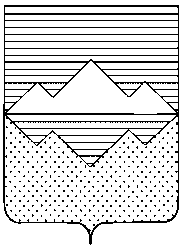 АДМИНИСТРАЦИЯСАТКИНСКОГО МУНИЦИПАЛЬНОГО РАЙОНАЧЕЛЯБИНСКОЙ ОБЛАСТИПОСТАНОВЛЕНИЕОт «04» июня 2018 года  № 376г. СаткаОб изъятии для муниципальных нужд земельного участка с кадастровым номером 74:18:0801008:62, жилых помещений в многоквартирном доме по адресу: Челябинская область, г. Сатка, квартал 1, д. 5В соответствии с Земельным кодексом Российской Федерации, на основании статьи 32 Жилищного кодекса Российской Федерации, Постановления Администрации Саткинского городского поселения Челябинской области от 05.09.2013 № 201 «О признании аварийными и подлежащими сносу многоквартирных жилых домов, переселении граждан, проживающих в них», ПОСТАНОВЛЯЮ:1. Изъять для муниципальных нужд земельный участок из земель населенных пунктов с кадастровым номером 74:18:0801008:62 площадью 480 кв. м (далее — земельный участок), а также жилые помещения в многоквартирном доме по адресу: Челябинская область, г. Сатка, квартал 1, д. 5, расположенном на указанном земельном участке (далее — жилые помещения), согласно приложению 1.2. Муниципальному казенному учреждению «Саткинское архитектурно – градостроительное управление»:1) в течение 10 дней со дня принятия настоящего постановления направить его копию:в Управление Федеральной службы государственной регистрации, кадастра и картографии по Челябинской области;собственникам земельного участка, подлежащего изъятию, собственникам жилых помещений (далее — правообладатели изымаемой недвижимости);2) выполнить все действия, предусмотренные статьей 32 Жилищного кодекса Российской Федерации, необходимые для подготовки и подписания правообладателями изымаемой недвижимости;3) провести процедуру размещения аукциона «Снос аварийного жилого дома и очистка участка от строительного мусора многоквартирного дома по адресу: Челябинская область, г. Сатка, квартал 1, д. 5».3. Управлению земельными и имущественными отношениями Администрации Саткинского муниципального района: 1) с собственниками жилых помещений по адресу: Челябинская область, г. Сатка, квартал 1, д. 5 заключить соглашения мены на приобретенные  благоустроенные жилые помещения взамен изымаемого жилого помещения;2) снять с государственного кадастрового учета земельный участок и жилые помещения после сноса многоквартирного жилого дома по адресу: Челябинская область, г. Сатка, квартал 1, д. 5.4. Начальнику отдела организационной и контрольной работы Управления делами и организационной работы Администрации Саткинского  муниципального  района  (Корочкина Н.П.) опубликовать настоящее постановление в газете «Саткинский рабочий» и на официальном сайте администрации Саткинского муниципального района:5. Контроль исполнения настоящего постановления оставляю за собой.  6. Настоящее постановление вступает в силу со дня его подписания.Исполняющий обязанности Глава Саткинского муниципального района                                                 П.А. БарановПриложение 1 к Постановлению администрации Саткинского муниципального районаот 04.06.2018 № 376Земельные участки, подлежащие изъятию для муниципальных нуждЖилые помещения, подлежащие изъятию для муниципальных нужд№ п.п.Ф.И.О собственниковАдрес земельного участкаПлощадь земельного участка, кв.м.Площадь земельного участка пропорционально общей площади жилого помещения, кв.м.1Коваленко Ирина ГеннадьевнаЧелябинская область, г. Сатка, квартал 1, д. 548054,212Чобану Фаина НиколаевнаЧелябинская область, г. Сатка, квартал 1, д. 548059,853Гафаров Данис Сабирович, Гафарова Флюра Иштугановна, Корнилова Эльза Данисовна, Гафаров Олег ДанисовичЧелябинская область, г. Сатка, квартал 1, д. 548073,954Гильманова Дарья Артуровна, Гильманов Артур Альтафович, Басыров Рустем Рамилович, Басырова Айгуль РамиловнаЧелябинская область, г. Сатка, квартал 1, д. 548052,195Сахаутдинова Елена Владимировна, Сахаутдинов Михаил Шарифьянович, Сахаутдинов Дмитрий Михайлович, Сахаутдинова Софья МихайловнаЧелябинская область, г. Сатка, квартал 1, д. 548053,906Шишкин Александр Анатольевич, Яковлева Наталья АнатольевнаЧелябинская область, г. Сатка, квартал 1, д. 548059,857Орлова Ольга Евгеньевна, Орлова Екатерина Евгеньевна, Белозерова Наталия Анатольевна, Орлов Павел Евгеньевич, Белозеров Андрей ЭдуардовичЧелябинская область, г. Сатка, квартал 1, д. 548074,068Мизина Ирина ВладимировнаЧелябинская область, г. Сатка, квартал 1, д. 548051,99Итого  Итого  Итого  Итого  480№ п.п.Ф.И.О собственниковАдрес жилого помещенияОбщая площадь жилого помещенияКадастровый номер жилого помещенияПравоустанавливающий документ на жилое помещение, его реквизитыОбщая площадь долей общего имущества МКД1Коваленко Ирина ГеннадьевнаЧелябинская область, г. Сатка, 1 квартал, д. 5, кв. 153,874:18:0801008:1322Свидетельство о государственной регистрации права 74 АД 598890 от 16.09.2003г .58,062Чобану Фаина НиколаевнаЧелябинская область, г. Сатка, 1 квартал, д. 5, кв. 259,474:18:0801008:1323Свидетельство о государственной регистрации права  А 031814 от 20.11.1998г .64,1033Гафаров Данис Сабирович, Гафарова Флюра Иштугановна, Корнилова Эльза Данисовна, Гафаров Олег ДанисовичЧелябинская область, г. Сатка, 1 квартал, д. 5, кв. 373,474:18:0801008:1389Выписка из ЕГРН об основных характеристиках и зарегистрированных правах на объект недвижимости от 28.04.2018г.79,214Гильманова Дарья Артуровна, Гильманов Артур Альтафович, Басыров Рустем Рамилович, Басырова Айгуль РамиловнаЧелябинская область, г. Сатка, 1 квартал, д. 5, кв. 451,874:18:0802001:3080Выписка из ЕГРН об основных характеристиках и зарегистрированных правах на объект недвижимости от 27.02.2017г.55,905Сахаутдинова Елена Владимировна, Сахаутдинов Михаил Шарифьянович,Сахаутдинов Дмитрий Михайлович, Сахаутдинова Софья МихайловнаЧелябинская область, г. Сатка, 1 квартал, д. 5, кв. 553,5Свидетельство о государственной регистрации права 74АА 365968 от 06.12.2007г .Свидетельство о государственной регистрации права 74АА 365969 от 06.12.2007г .Свидетельство о государственной регистрации права 74АА 365970 от 06.12.2007г .Свидетельство о государственной регистрации права 74АА 365971 от 06.12.2007г .57,736Шишкин Александр Анатольевич, Яковлева Наталья АнатольевнаЧелябинская область, г. Сатка, 1 квартал, д. 5, кв. 659,474:18:0000000:6955Свидетельство о государственной регистрации права 74АД 677484 от 29.11.2013г .Свидетельство о государственной регистрации права 74АД 677485 от 29.11.2013г .64,107Орлова Ольга Евгеньевна,Орлова Екатерина Евгеньевна, Белозерова Наталия Анатольевна, Орлов Павел Евгеньевич, Белозеров Андрей ЭдуардовичЧелябинская область, г. Сатка, 1 квартал, д. 5, кв. 773,574:18:0801008:1293Свидетельство о государственной регистрации права 74АЕ 338637 от 18.02.2015г .Свидетельство о государственной регистрации права 74АЕ 338638 от 18.02.2015г .Свидетельство о государственной регистрации права 74АЕ 338639 от 18.02.2015г .Свидетельство о государственной регистрации права 74АЕ 338640 от 18.02.2015г .Свидетельство о государственной регистрации права 74АЕ 338671 от 18.02.2015г .79,328Мизина Ирина ВладимировнаЧелябинская область, г. Сатка, 1 квартал, д. 5, кв. 851,6Свидетельство о государственной регистрации права 74АВ 018902 от 16.03.2009г .55,68Итого Итого 476,4Итого Итого 514,1